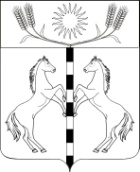  ПОСТАНОВЛЕНИЕАДМИНИСТРАЦИИ КАНЕЛОВСКОГО СЕЛЬСКОГО ПОСЕЛЕНИЯСТАРОМИНСКОГО РАЙОНАот 30.11.2023 г.                                                                                                №   42ст-ца КанеловскаяО присвоении административного адреса объекту недвижимости (отделению ПАО «Сбербанк») с кадастровым номером 23:28:0201032:21, расположенному на земельном участке с кадастровым номером 23:28:0201032:5 по адресу Российская Федерация, Краснодарский край, муниципальный район Староминский, сельское поселение Канеловское, станица Канеловская, улица Ленина, дом 140     В соответствии с Федеральным законом от 06 октября 2003 года №131-ФЗ «Об общих принципах организации местного самоуправления в Российской Федерации», постановлением правительства Российской Федерации от 19 ноября 2014 года №1221 «Об утверждении правил присвоения, изменения и аннулирования адресов», руководствуясь статьей 31 Устава Канеловского сельского поселения Староминского района, п о с т а н о в л я ю:Объекту недвижимости с кадастровым номером 23:28:0201032:21, (нежилому зданию (отделение ПАО «Сбербанк»)), расположенному на земельном участке с кадастровым номером 23:28:0201032:5, по улице Ленина станицы Канеловской, сельского поселения Канеловское, муниципального района Староминский, Краснодарского края, присвоить адрес: Российская Федерация, Краснодарский край, муниципальный район Староминский, сельское поселение Канеловское, улица Ленина, дом 140.Контроль за выполнением настоящего постановления оставляю за собой. Настоящее постановление вступает в силу с момента его подписания.Глава Канеловского сельского поселения                                                                       Староминского района                                                                                   Л.Г.Индыло